St Luke’s CE PrimaryYear 4Summer 1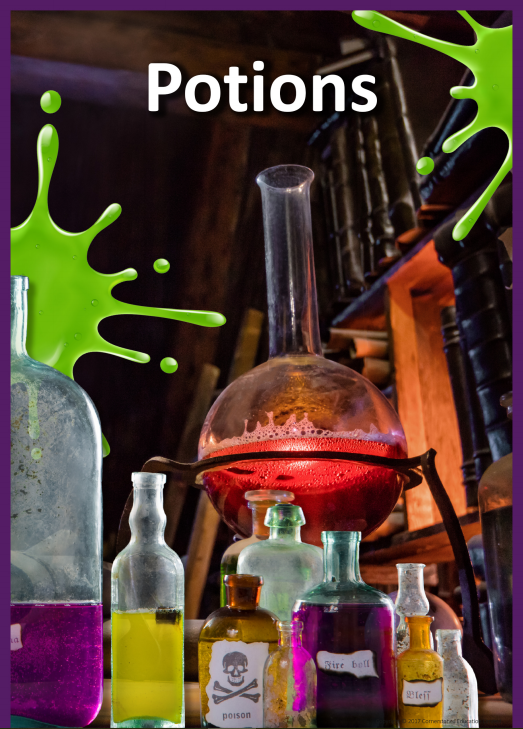 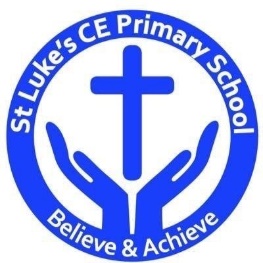 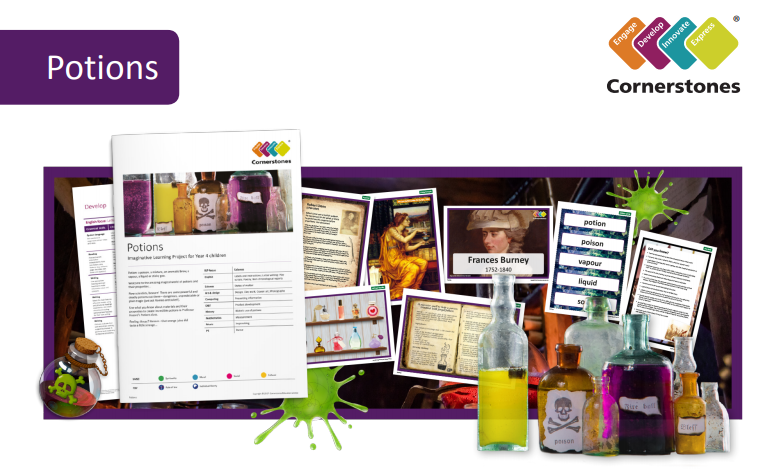 Poisonous potions, aromatic brews, vapour or a sticky goo… Welcome to the amazing world of potions!We’ll sort everyday items into solids, liquids and gases. Using our investigation skills we’ll explore capacity and the properties of liquids. We’ll also design fabulous bottles for magical potions. Becoming super scientists,we’ll investigate chemical reactions and states of matter. We’ll research the use of anaesthetic and learn what life was like without it! The play, Macbeth will inspire us to write scripts, and we’ll think of an alternative ending for this tragictale. We’ll write spells with magical, strange or gruesome effects – what ingredients will we use? It will be great fun to make chocolates and bath bombs! We’ll also create canvas art on a large scale!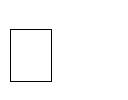 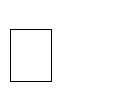 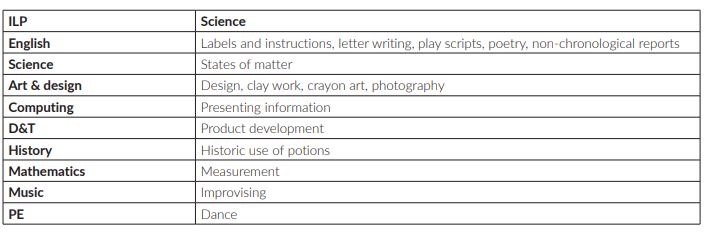 Help your child prepare for their project ‘Double, double toil and trouble; fire burn and cauldron bubble.’ Why not hunt around the house to track down a wide variety of items and sort them into solids, liquids and gases? You could also sketch interesting bottles or containers that you have at home. Alternatively, you could try baking something new together, thinking about how the ingredients change when you mix and cook them.Discrete Learning SubjectsDiscrete Learning SubjectsMain Learning Focus in English: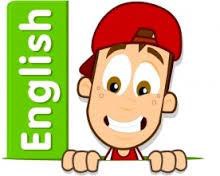 Fiction: Macbeth Retold in modern-day English by C.A. Plaisted Non-fiction:  Non-chronological reports on living thingsSpeaking and listeningParticipation in class and group discussions Explaining and justifying opinions about texts Learning new drama skillsReadingShared Reading – reading a text chosen by the children with the class Guided Reading – reading with the teacher in small groups Individual & paired reading  Using reading skills to obtain informationAnswering ‘big questions’ WritingUsing Fantastics to develop writing Planning and structuring different textsWriting a newspaper reportWriting a play-script Writing a non-chronological reportHandwritingGrammar and PunctuationRevising the use of punctuation previously taughtextending the range of sentences with more than one clause by using a wider range of conjunctionsusing conjunctions, adverbs and prepositions to express time and causeusing commas after fronted adverbialsindicating possession by using the possessive apostrophe with singular and plural nounsusing and punctuating direct speechSpellingWords from statutory and personal spelling listsProofreading for words on statutory listHandwriting Revising letter joins formationImprove skills in joining writingMain Learning Focus in English:Fiction: Macbeth Retold in modern-day English by C.A. Plaisted Non-fiction:  Non-chronological reports on living thingsSpeaking and listeningParticipation in class and group discussions Explaining and justifying opinions about texts Learning new drama skillsReadingShared Reading – reading a text chosen by the children with the class Guided Reading – reading with the teacher in small groups Individual & paired reading  Using reading skills to obtain informationAnswering ‘big questions’ WritingUsing Fantastics to develop writing Planning and structuring different textsWriting a newspaper reportWriting a play-script Writing a non-chronological reportHandwritingGrammar and PunctuationRevising the use of punctuation previously taughtextending the range of sentences with more than one clause by using a wider range of conjunctionsusing conjunctions, adverbs and prepositions to express time and causeusing commas after fronted adverbialsindicating possession by using the possessive apostrophe with singular and plural nounsusing and punctuating direct speechSpellingWords from statutory and personal spelling listsProofreading for words on statutory listHandwriting Revising letter joins formationImprove skills in joining writingMain Learning Focus in Mathematics:Main Learning Focus in Mathematics:In Decimals children will learn about: Make a whole Write decimals Compare decimals Order decimals Round decimals Halves and quarterIn Measurement children will learn about: Pounds and pence Ordering amounts of money Using rounding to estimate moneyHours, minutes and seconds Years, months, weeks and daysAnalogue to digital –12 hour Analogue to digital –24 hour